GOPAL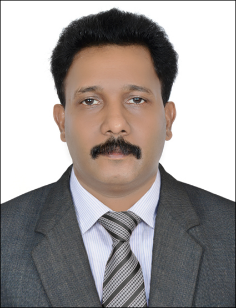 C/o-Mob: +971502360357E-mail: gopal.343834@2freemail.com PROFESSIONAL SUMMARYA highly motivatedSystem Administrator with 16 years of experience in design, installation, configuration, administration and troubleshooting of LAN/WAN infrastructure, wireless networking, desktop systems and laptops ,servers of different companies. Have good experience on Windows Server 2012 R2, Windows Server 2003, Windows 10, 8.1, 8, 7, Vista, XP, 2000, NT Server & Cisco Routers and switches.SKILLS & CAPABILITIESNetwork Troubleshooting, LAN, WAN and wireless networking.Cisco Routers	and switches	Servers			: Dell Power edge , HP, IBM e server x Series 225Operating Systems	: Windows Server 2012 R2,Windows 2008 Server, Windows2003 server /Windows 10, 8.1, 8, 7 /VISTA / XP/ 2000/NT/98/95/3.11.Application Software	: MS Exchange Server, IIS, Outlook Web Access, MS Outlook, MS -Office, MacAfee Antivirus, Norton Antivirus, Trend Micro Office scan client /server edition and ESET NOD32 Antivirus Server Enterprise Edition.          Protocols and Services: TCP/IP, IPX/SPX, PPP, NetBEUI,  Ethernet, Fast Ethernet, SMTP,POP3,IMAP, FTP, Telnet, DHCP, DNS, OSPF, BGP, RIP, RIP2, EIGRP   Proficient in Horizon and PACT ERP software. PROFESSIONAL QUALIFICATION CISCO  Certified Network Associates(CCNA 640-607)Microsoft Certified Systems Engineer on  Windows 2000(MCSE)Microsoft Certified Systems Engineer on  Windows NT 4.0(MCSE)Microsoft Certified Professional + InternetMicrosoft Certified ProfessionalPROFESSIONAL EXPERIENCEWindows Server 2012 R2, 2003 ServerInstallation/ConfigurationManaging server rolesManaging server sharesWindows 10/Windows 8.1, Window 7Installation/ configurationJoining workstation to domainsBuilding Windows Domains/ Domain ControllersActive Directory Users & ComputersCreating & Managing User/Computer AccountsManaging AD OU StructureGroup Policy Management Creating/ Managing GPOsDeploy software / Files VIA GPOMonitor and troubleshoot wired and wireless network problems Troubleshooting all hardware and software problems of desktops and laptops.Administrating antivirus Server,Configuring Remote Access Service. Installation and configuration of DNS and DHCP Server.Managed daily backup operations, ensured all required file systems and system data are successfully backed up to the external Hard Disk.Ensured operating system security by applying appropriate OS patches and upgrades on a regular basis.Assist with end user system updates and spyware and  virus removalResolved multiple issues to network systems to increase business functionality, cleared resource access problems. Assist with IT purchases, follow up renewal of IT contracts etc. to slash the cost.Coordinating with the ERP Software (PACT/ Horizon) team to solve any software issuesAdministrating NT Server.Maintaining and troubleshooting IBM PCs in Stand-alone and LAN environments.Managing lotus notes and antivirus servers. Configuring and managing mail account for the users.LAN/WAN design and implementation using Cisco routers, hubs and switchesConfiguring Cisco 2600 series routerSupporting networks (NT Server and 2000 Server) in both LAN and WAN environments.Meeting the hardware and software requirements of clients.Upgrading PCs. Installing and configuring network based on windows 2000 server.Configuring Active Directory and windows 2000 domains.Troubleshooting resource access problems.Configuring Remote Access Service.Installing and configuring Terminal Services.Administrating 2000 domains.Building websites with IIS 5.0.  Site Preparation.Assembling and Installation of IBM PCs and peripherals for the company’s clients.Building LANs for the clients including peer to peer and client server models.Installation and configuration Of Microsoft proxy server and Internet connection sharing.PERSONAL DETAILS	Qualification 		: Bachelor of Commerce from M.G. University, Kerala, India Date of Birth		: 25/05/1974 	Nationality		: Indian,	Marital Status		: MarriedLanguages		: English, Hindi &Malayalam            Visa Status		: Employment Visa             Driving License	: Valid U.A.E Driving License            Availability to join	: ImmediateIT IN CHARGE  BELHASA QUARRIES & CRUSHERS Mgt.  L.L.C, U.A.E.Dec 2004 - Feb 2015IT IN CHARGE  GCS GLOBAL CRUSHING SOLUTIONS LLC (Take over the Belhasa Crusher on lease)Mar 2015 – Sep 2016NETWORK ADMINISTRATORSPECTRUM OFFICE AUTOMATION Pvt. Ltd., June 2003-Oct2004SYSTEMS ENGINEERCOMPUTER SHACK, June 2001-April 2003SERVICE ENGINEERBITS N’ BYTES COMPUTERS, June 2000-May2001